Bitte dieses Formular möglichst vor der ersten Dialyse an das Dialysezentrum senden         		 6 WochenPrière de renvoyer ce formulaire au centre de dialyse avant la première dialyse                		 10 semainesSi prega di rinviare questo formulario al centro dialisi prima dell’ inizio della dialisi			 12 settimanePlease send application form to dialysis  center bevor your first dialysis					          weeksIhr Dialysezentrum / Votre centre de dialyse / Il vostro centro dialisi / Your dialysis unitDialyse / Dialyses / Dialisi / DialysisMedizinische Daten / Données médicales / Dati medicini / Medical datesBITTE FOLGENDE KOPIEN BEILEGEN:Diagnose / Laborwerte / Infektparameter (HBs-AK / HBs-Antig. / Anti-HCV / HIV-AK) / Medikamentenliste, Shuntblatt/ FotoVeuillez joindre la copie: Diagnostics / Résultats de laboratoire/ Parametre infectieuse (HBs-AC / HBs-Antig. / Anti-HCV / HIV) / Liste des medicaments/ Feuille de fistule/ FotoSi prega di ALLEGARE I SEGUENTI REFERTI:Diagnosi / Risultati del sangue / Parametri infettivi (HBs-Ac / HBs-Antig. / Anti-HCV / HIV-AC) / Lista medicinali / Foglio di fistula / FotografiaPlease enclose COPYs of:Diagnosis / Laboratory results / Infection status (HBs-AB / HBs-Antig. / Anti-HCV / HIV-AB) / Medication plan / Sheet of Shunt / Fotography Gefässzugang / Accès vasculaire / Accessso vascolare / vascular accessFilter / Filtre / Filtro / DialyserDialysat / Dialysat / Liquido di dialisi / DialysateAntikoagulation / Anticoagulation / Antikoagulazione / AnticoagulationVitalparameter / Paramètres vitaux / Parametri vitali / Vital signsAnmeldung zur DialyseInscription à la dialysePrenotazione per la dialisiApplication for dialysis treatment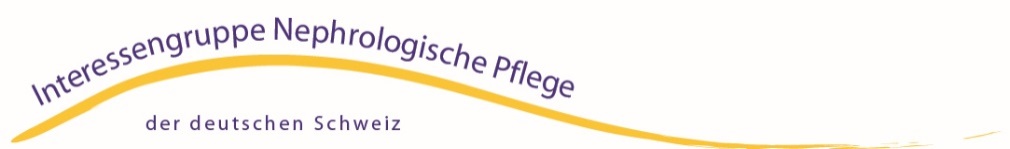 Name
Nom
Cognome
SurnameVorname
Prénom
Nome
ForenameGeburtsdatum 
Date de naissance
Data di nascita
Date of BirthFerien – Adresse
Adresse de vacances
Indirizzio durante le vacanze
Address during holidayDialysezentrum
Centre de dialyse
Centro dialisi
Dialysis unitPrivatadresse/ Mail
Adresse privée
Indirizzo
Home address
……………..Mail:      Fax  :      Strasse
Rue
Via
StreetPLZ /Ort
NP / Lieu
NP / Località
Postcode / TownTelefon / Mobile
Téléphone / Mobile
Telefono /Mobile:
Phone / SelfphonePerson, die im Notfall verständigt werden soll / Tel.
Personne à aviser en cas d’urgence / tél.
Persona da avvisare in caso d’urgenza, tel.
Person to inform in an emergency / phoneKrankenkasse (Versicherungs-Nr. )
Caisse maladie ( Numero d assuré)
Cassa malattia ( Numero d assicurazione)
Health insurance ( Insurance Number. )Spital, Adresse, Telephon, Fax Mail
Hôpital, Adresse, Téléphone, Fax Mail
Ospedale, Indirizzo, Telefono, Fax Mail
Hospital, Address, Phone, Fax MailArzt
Médecin
Dottore
PhysicianGewünschter Termin
Data désirée
Data desiderata
Date preferredvon
dedal
frombis
à
al
toGewünschte Zeit
Heure désiréeOra desiderata
Time preferredMorgen
MatinMattina
MorningNachmittag
Aprés-midi
Pomeriggio
AfternoonGewünschte Tage
Jours désirés
Giorni desiderati
Days preferredMontagLundi
Lunedì
MondayDienstag
Mardi
Martedì
TuesdayMittwoch
Mercredi
Mercoledì
WednesdayDonnerstag
Jeudi
Giovedì
ThursdayFreitag
Vendredi
Venerdì
FridaySamstag
Samedi
Sabato
SaturdayAnzahl Dialysen / Woche
Traitements par semaine
Frequenza settimanale della dialisi
Dialysis sessions / weekHDF Post    SN Dauer  Dialyse
Durée traitement
Durata  dialisi
Duration  sessionStunden
Heures
OreHoursAnzahl Dialysen / Woche
Traitements par semaine
Frequenza settimanale della dialisi
Dialysis sessions / weekHD Prä   Dauer  Dialyse
Durée traitement
Durata  dialisi
Duration  sessionStunden
Heures
OreHoursHaben Sie schon einmal bei uns dialysiert ?
Avez-vous déjà été dialysé(e) chez nous ?
Ha già fatto dialisi da noi ?
Have you already dialysed at our unit ?Ja
Oui
Si
YesNein
Non
No
NoWenn ja, in welchem Jahr ?
Si oui, en quelle année ?
Se si, in quale anno ?
If yes, which year ?Allergien / Allergies / Allergie / Allergies                                                                          Anderes / Autres / Altri / Others  Dialyse seit
Dialyse depuis
Dialisi da
On dialysis sinceTransplantationsliste
Liste de transplantation
Lista per il trapianto
Transplant listJa
Oui
Si
YesNein
Non
No
NoKatheter
Cathéter
Catetere
CatheterTyp / Lokalisation 
Type / localisation
Tipo / luogo
Type / localisationTyp / Lokalisation 
Type / localisation
Tipo / luogo
Type / localisationTyp / Lokalisation 
Type / localisation
Tipo / luogo
Type / localisationPerm Kath.       Perm Kath.       Perm Kath.       AndereAutres AltriOthers     AndereAutres AltriOthers     rechts droite destrarightrechts droite destrarightlinks gauchesinistraleftFüllvolumen
Héparinisation
Eparinizzazione
HeparinisationFüllvolumen
Héparinisation
Eparinizzazione
Heparinisationarteriell
artériel
arteriosa
arterialarteriell
artériel
arteriosa
arterialmlmlvenös
veineux
venosa
venousvenös
veineux
venosa
venousmlmlMedikament
Médicaments
Medicinali
MedicationMedikament
Médicaments
Medicinali
MedicationMedikament
Médicaments
Medicinali
MedicationFistel
Fistule
Fistola
ShuntFistel
Fistule
Fistola
ShuntTyp / Lokalisation
Type / localisation
Tipo / localizzazione
Type / localisationTyp / Lokalisation
Type / localisation
Tipo / localizzazione
Type / localisationBlutfluss
Débit sanguin
Flusso sangue
Blood flowml/min.UF-Profil
Profil-UF
UF-Profilo
UF-ProfileNadel
Aiguille
Ago
Cannula15 16 17 15 16 17 G1 Nadel
Ponction unique
Single Needle
Single NeedleBemerkungen
Remarques
Osservazione
RemarksNa-ProfilProfil-Sodium
Sodio-profilo
Sodium-ProfileDialysator
Filtre
Filtro
DialyserMaterial der Membrane
Type de membrane
Tipo di membrana
Type of membraneOberfläche
Surface
Superficie
Surfacem2Bikarbonat
Bicarbonat
Bicarbonato
Bicarbonatemmol/lNatrium
Sodium
Sodio
Sodiummmol/lKalium
Potassium
Potassio
Potassiummmol/lKalzium
Calcium
Calcio
Calciummmol/lGlukose
Glucose
Glucosio
Glucoseg/lHeparin
Héparine
Eparina
Heparininitial
initial
iniziale
initialIUkont.
continu
all’ora
cont.IULMWH initial
LMWH initial
LMWH iniziale
LMWH initialTrockengewichtPoids de basePeso seccoDry weightkgBlutzuckerMesurer la glucose Misurare la glicemia Measure blood  glucose vor, avant, prima, beforenach, après, dopo, afterBemerkungen / Remarques / Note / CommentDatum / Date / Data / DateUnterschrift / Signature / Firma / Signature